VIII РЕГИОНАЛЬНЫЙ ЧЕМПИОНАТ «АБИЛИМПИКС - ЮЖНЫЙ УРАЛ 2022»  Конкурсное заданиепо компетенции«Резьба по дереву»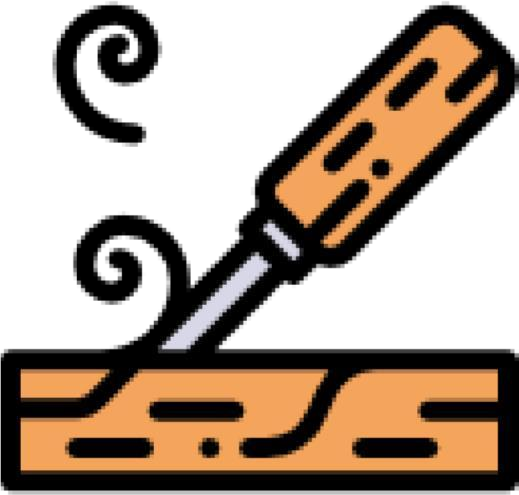 Разработано:Главный эксперт по компетенцииСеменцов Сергей ВладимировичЧелябинск-2022Описание компетенцииАктуальность компетенцииСовременные интерьеры подразумевают активное использование практичных строительных материалов, таких как хромированный металл, полированное стекло, глянцевый пластик.Но приверженцам классики, тем, кто привык к настоящей роскоши, не всегда показной, но всегда изысканной, по душе остались интерьеры в стиле элегантного модерна, простого и милого прованса или кантри, роскошного барокко. И такие интерьеры отличает обилие натурального  дерева.  Живая и настоящая древесина, теплая на ощупь, и распространяющая аромат леса умиротворяет, успокаивает и гармонизирует домашнюю обстановку. Деревянные предметы мебелинаиболее эффектно смотрятся с полированными или резными поверхностями.Именно поэтому  резьба по дереву  не оставила своей актуальности и сегодня, несмотря на активное проникновение современных материалов, красивых, но, к сожалению, искусственных. Изделия из дерева во все времена пользовались у народа заслуженной любовью. Они представляют собой лучшее украшение любого дома, поскольку обладают очаровательным внешним видом. Они способны дополнить интерьер не только квартиры, но и загородного дома, а также привнести в атмосферу теплоту и уют.Возможные места для трудоустройства: предприятия по изготовлению товаров народных промыслов, индивидуальное предпринимательство по изготовлению резных изделий из дерева, мебельные и другие предприятия по обработке древесины.Профессии, по которым участники смогут трудоустроиться после получения данной компетенцииСтоляр.Плотник.Реставратор.Краснодеревщик.Резчик по дереву.Токари, которые работают с деревом на станках.Дизайнер мебели.Скульптор.Мастер деревообрабатывающего цеха.Ссылка на образовательный и/или профессиональный стандартТребования к квалификацииКонкурсное заданиеКраткое описание заданияШкольники: в ходе выполнения конкурсного задания участники должны выполнить чертеж по образцу на деревянной разделочной доске размером 225*170мм (+ ручка), а затем по чертежу выполнить плосковыемчатую (геометрическую) резьбу.Студенты/ специалисты: в ходе выполнения конкурсного задания участники должны выполнить чертёж по образцу на деревянном панно размер 200*200мм, а затем по чертежу выполнить рельефную резьбу с глухим фоном ввиде плетёнки.2.2 Структура и подробное описание конкурсного задания.Последовательность выполнения заданияКонкурсное заданиеКонкурсное задание для школьникаПроизвести перенос чертежа на заготовку с помощью линейки, карандаша	и циркуля в соответствии с образцом.Выполнить резьбу.Продемонстрировать высокое качество исполнения, знания и технику выполнения резьбы.Соблюдать правила безопасности при пользовании режущего инструмента.Конкурсное задание для студента/специалистаПроизвести перенос чертежа на заготовку в соответствии с заданием.Выполнить резьбу.Продемонстрировать высокое качество исполнения, знания и технику выполнения резьбы.Соблюдать правила безопасности при пользовании режущего инструмента.Особые указания:Можно использовать свои чертёжные инструменты и резчицкие приспособления и инструменты.Категорически запрещается брать с собой на соревновательную площадку участникам опасные режущие и колющие инструменты и электроинструменты.30% изменение конкурсного задания.Может быть заменён чертёж одного из элементов узора. Вид резьбы, вид дерева категорически изменять нельзя.2.5 Критерии оценки выполнения задания ШкольникиМодуль 1. Нанесение чертежа на деревянное панно в соответствии с образцомКритерии оценки выполнения задания для студентов и специалистовМодуль 1. Нанесение чертежа на деревянную заготовку в соответствии с эскизомМодуль 2. Выполнение рельефной резьбы с фоном в виде плетения с растительными элементамиПеречень используемого оборудования, инструментов и расходных материалов для всех категорий участниковМинимальные требования к оснащению рабочих мест с учетом основных нозологийСхема застройки соревновательной площадки.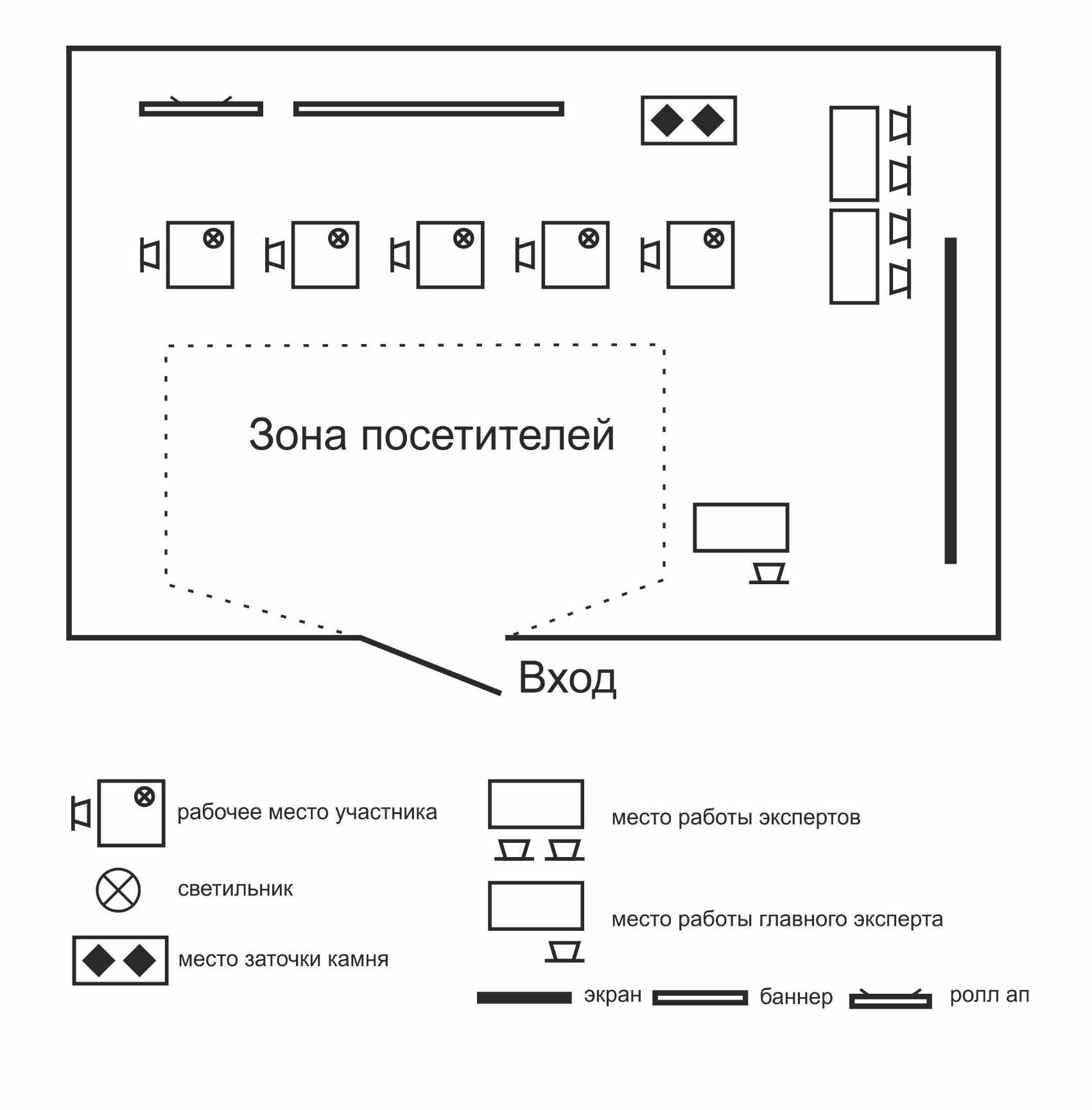 Требования охраны труда и техники безопасностиОбщие требования охраны трудаУчастникам запрещается приносить с собой какие-либо носители информации, а также иметь доступ к сети Интернет во время выполнения работы.Участникам запрещается разговаривать с другими участниками, и лицами, которые находятся за пределами площадки. Все вопросы, возникающие во время нахождения на площадке, решаются только через Экспертов.Рассадка участников определяется жеребьевкой.Участники должны следовать указаниям судей в случае обнаружения дефектов в оборудовании.Участники должны уведомить судей, когда завершат выполнение задания.Запрещается находиться на конкурсной площадке в верхней одежде, принимать пищу и курить, употреблять во время работы алкогольные напитки, а также быть в состоянии алкогольногонаркотического или другого опьянения.Участник соревнования должен знать месторасположение первичных средств пожаротушения и уметь ими пользоваться.О каждом несчастном случае пострадавший или очевидец несчастного случая немедленно должен известить ближайшего эксперта.Работа на конкурсной площадке разрешается исключительно в присутствии эксперта. Запрещается присутствие на конкурсной площадке посторонних лиц.За невыполнение данной инструкции виновные привлекаются к ответственности согласно правилам внутреннего распорядка или взысканиям, определенным Кодексом законов о труде Российской Федерации.К самостоятельной работе допускаются участники после прохождения ими инструктажа на рабочем месте, обучения безопасным методам работ и проверки знаний по охране труда.Действия до начала работы. 6.2.1.Организовать рабочее место.Создать безопасные условия труда. Убрать все посторонние предметы, которые могут отвлекать внимание и затруднять работу.Проверить исправность инструмента (в случае неисправности сообщить техническому Эксперту)Доводку инструмента проводить по направлению движения войлочного круга.Не проверять остроту заточки инструмента рукой.Надеть спец. одежду и доложить Экспертам о готовности к работе.Действия во время выполнения работ.Участникам разрешается пользоваться собственными резчицкими и разметочными инструментами и приспособлениями.Участникам запрещается пользоваться инструментами и приспособлениями, не указанными в инфраструктурном листе. Запрещено пользоваться клеем, наждачной бумагой, заглаживающими палочками и т.д.При работе с ручным инструментом необходимо соблюдать осторожность.Во время выполнения резьбы недопустимо скольжение деревянной заготовки порабочей поверхности. Необходимо фиксировать заготовку струбцинами, упорными планками, либо использовать нескользящий резиновый коврик.Во время проведения соревнования участники не должны выносить инструмент запределы своего рабочего места. По окончании работы инструменты должны быть надёжно убраны в предназначенные для них чехлы и контейнеры.В случае необходимости правки и заточки, резчицкий инструмент разрешается переносить по площадке только в защитных чехлах.Если во время выполнения резьбы участник располагает деревянную заготовку на коленях (богородская техника), колени должны быть защищены кожаным фартуком, либо резиновым ковриком.Запрещается сдувать стружку. При необходимости очистки рабочего места от стружки необходимо пользоваться щеткой.Участники должны соблюдать установленные расписанием, трудовым распорядком регламентированные перерывы в работе, выполнять рекомендованные физические упражнения.За нарушения техники безопасности, либо иных правил проведения конкурса, с участника могут быть сняты баллы, за систематическое нарушение правил участник может быть дисквалифицирован.Действия после окончания работ.Сообщить о выполнении задания Экспертам.Сдать конкурсную работу Экспертам.Убрать рабочий стол при помощи щётки.Не сдувать мусор.Снять спец. одежду и проверить порядок на рабочем месте.Покинуть площадку с разрешения Экспертов.Действия в случае аварийной ситуации.О поломке инструмента сразу сообщить Экспертам!При получении травмы сразу сообщить Экспертам!При недомогании сразу сообщить Экспертам!При задымлении и запахе дыма сразу сообщить Экспертам!Эскиз конкурсного задания для школьников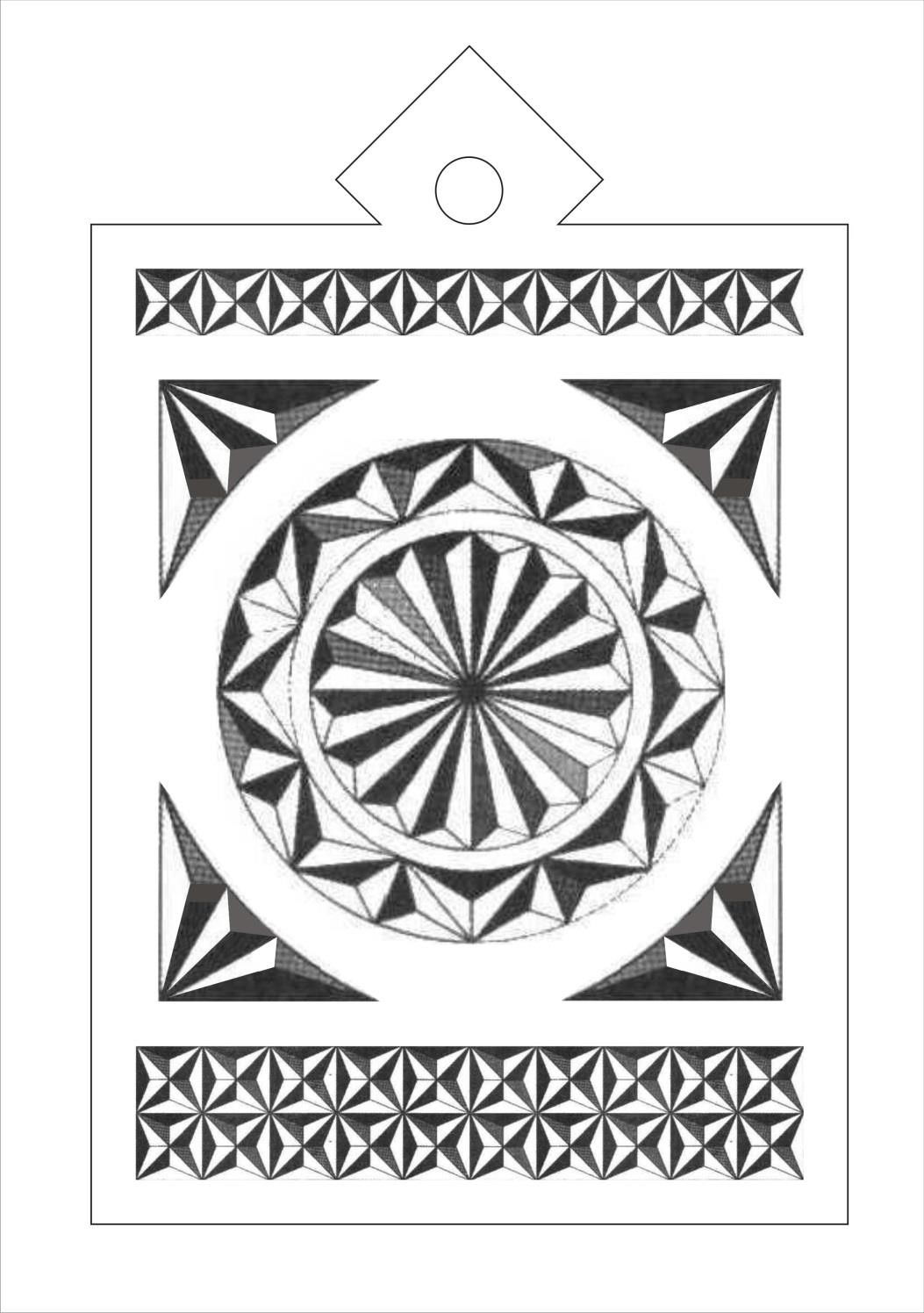 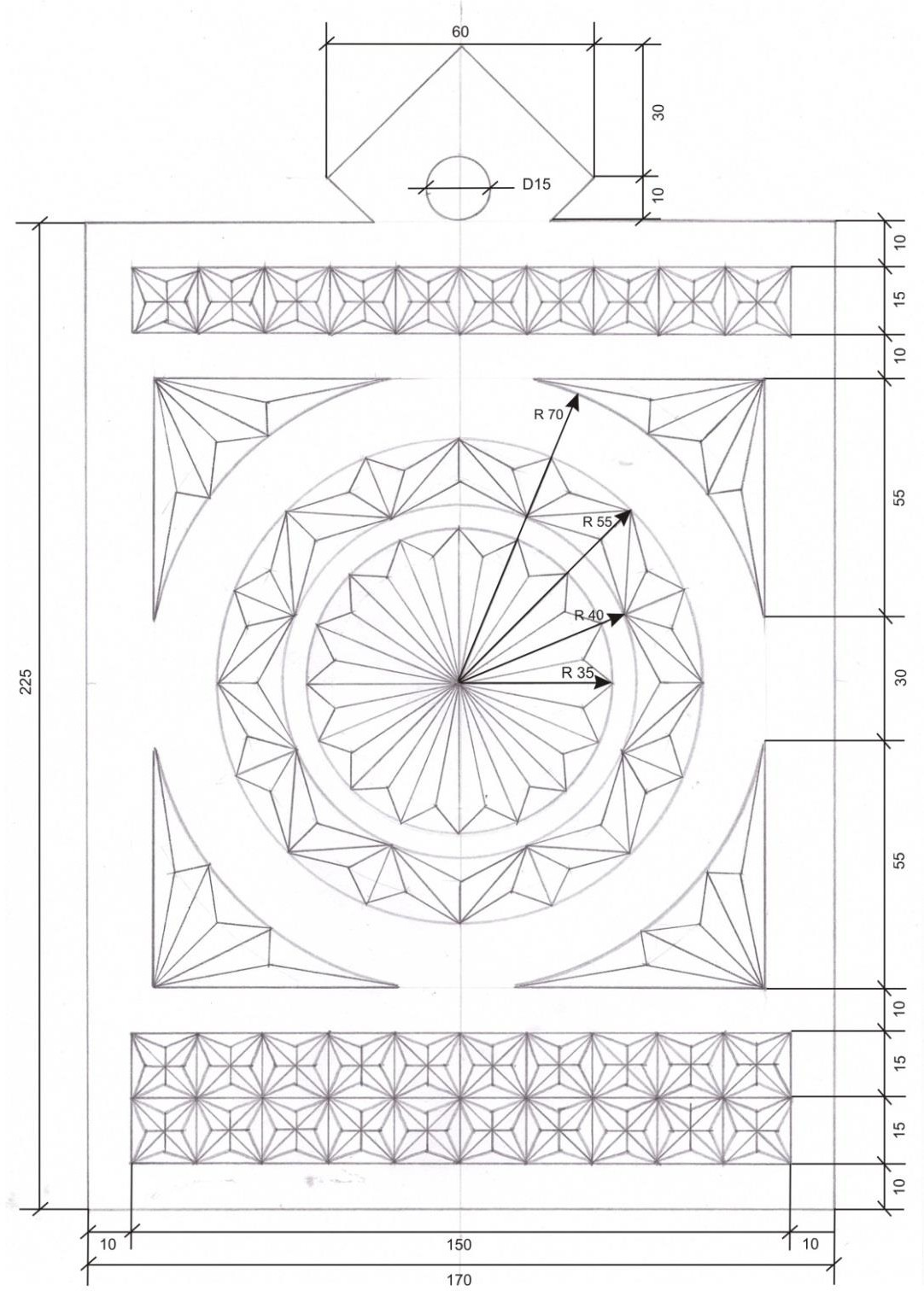 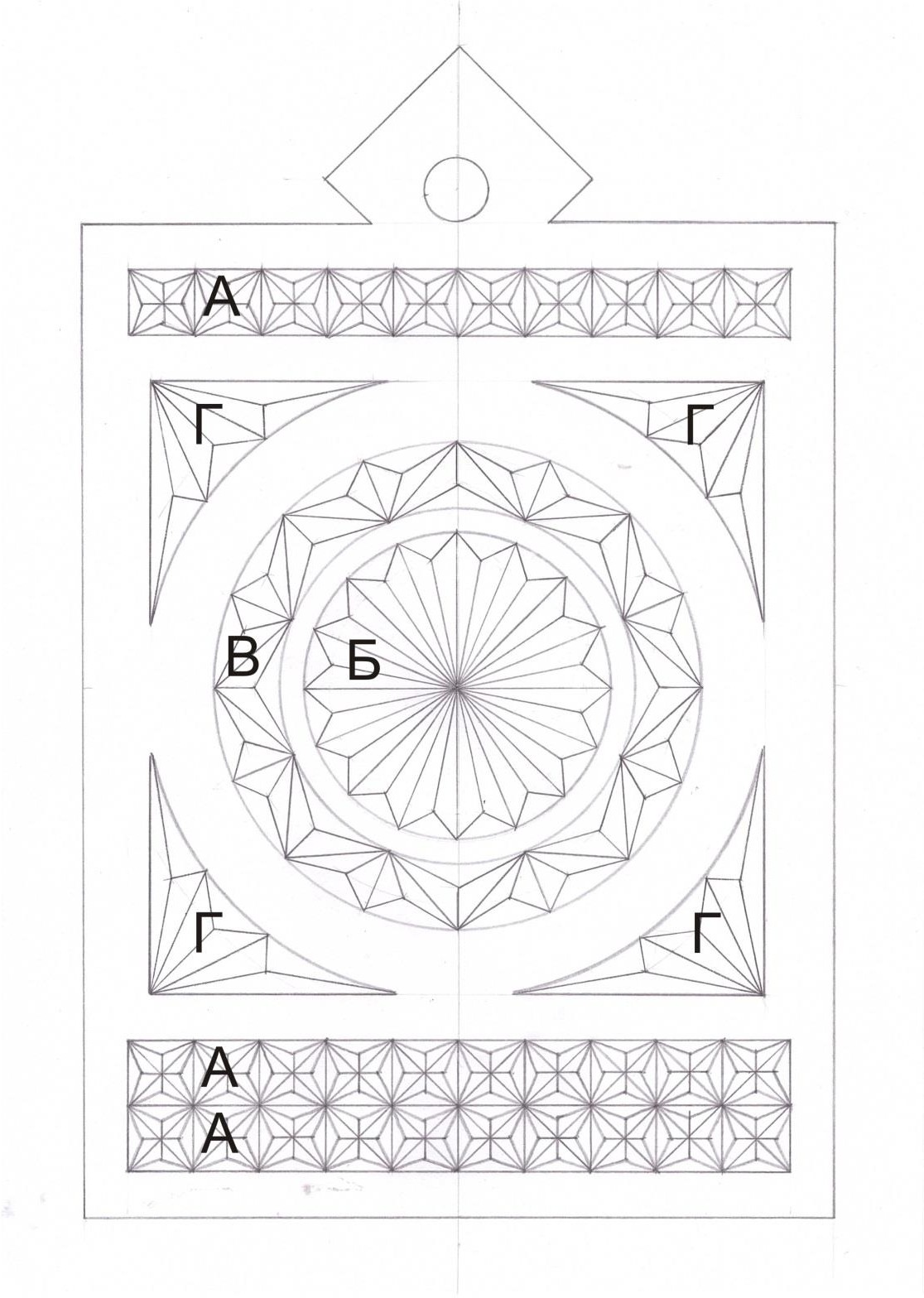 Эскиз конкурсного задания для студентов/специалистов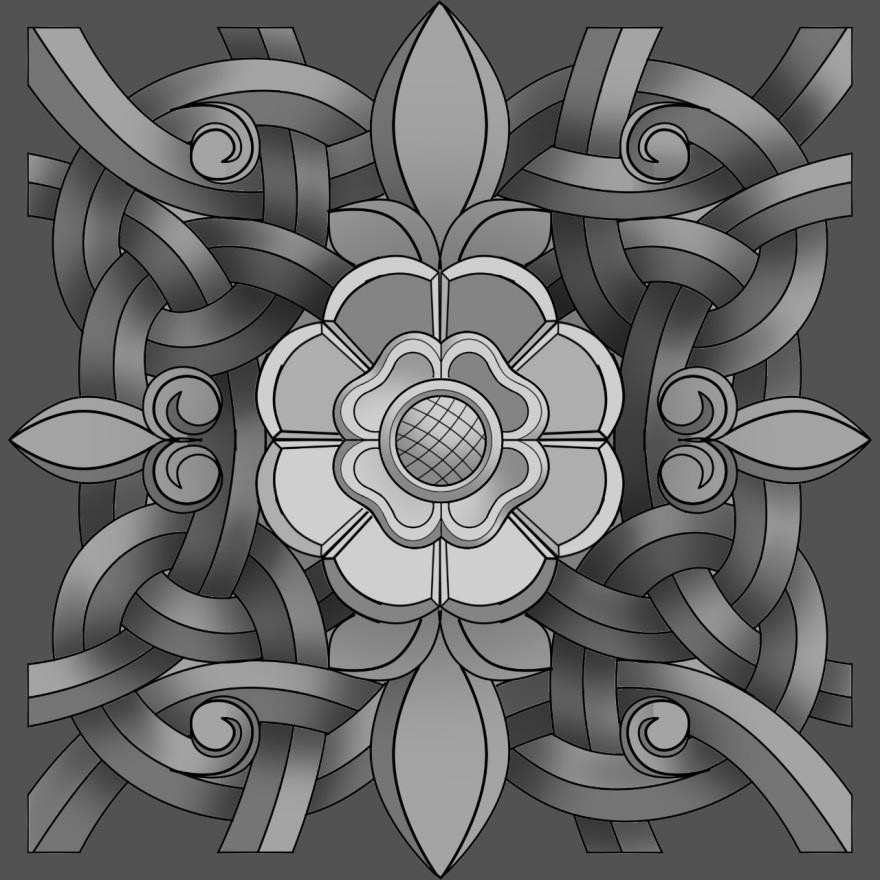 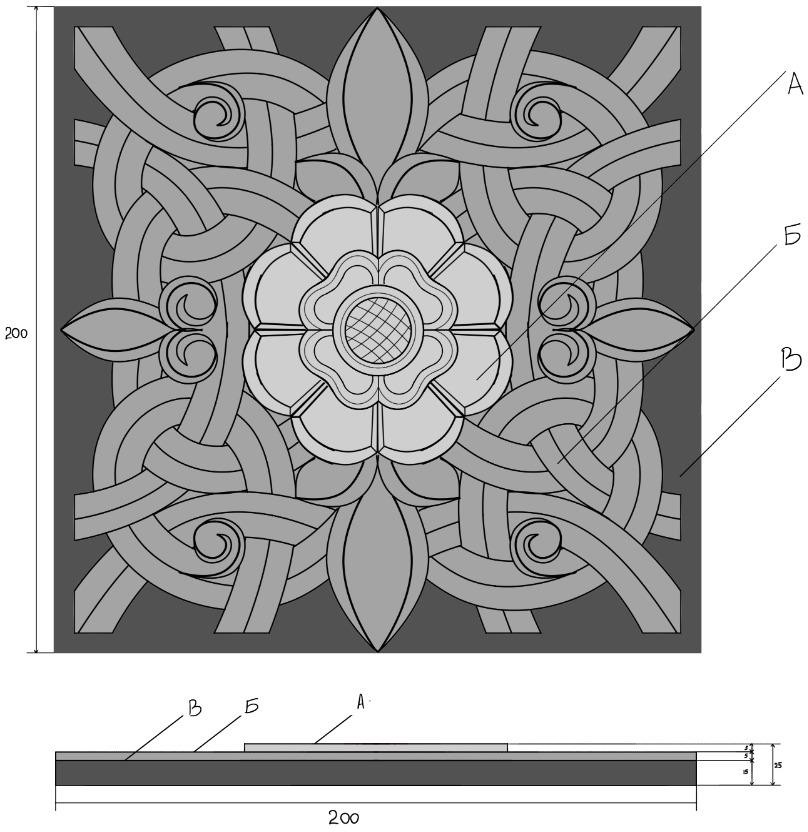 ШкольникиСтудентыСпециалистыПеречень		профессий		рабочих, должностей служащих, по которым осуществляется	профессиональное обучение,	утвержденный	приказом Министерства образования и науки Российской Федерации от 2 июля 2013 г. N 513Приказ	Министерства образования и науки РФ от 2 августа 2013 г. N 666 "Об утверждениифедерального государственногообразовательного стандарта среднего профессионального образования по профессии 072611.01	Изготовитель художественных изделийиз дерева"Список	50		наиболее востребованных на рынке труда новых и перспективных профессий,		требующих среднего профессионального образования. Приложение к приказу Министерства труда и социальной защиты РФ от 26 октября 2020г. №744ШкольникиСтудентыСпециалистыДолжен знать:народные	традиции изготовления изделий из дерева.Должен уметь:рациональноорганизовать	свое	рабочее место;соблюдать правила техники безопасности;читать	чертежи,	эскизы деталей и сборочныхединиц;составлять или выбирать технологическуюпоследовательность изготовления	изделия	в зависимости отпредъявляемых к нему технологических требований исуществующих условий;выполнять основные технологические операции и осуществлять	подбор инструмента,приспособлений, орудий труда;анализировать выполнение своей работы.Должен знать:основы черчения, композиции;приемы и способы выполнения оформительских работ в различных техниках;свойства	применяемых материалов;-технологию	выполнения отделочных работ;народные	традиции	в изготовлении изделий из дерева. Должен уметь:оценивать качество древесины;подготавливать древесину к работе;выбирать инструмент в соответствии с требованиями технологического процесса;выполнять правку и заточку инструмента;рационально организовывать рабочее место;-выполнять эскиз изготавливаемого изделия;осуществлять технологическую обработку материалов, заготовок для изделий при помощи различного	оборудования, инструментов,		аппаратов, приспособлений;изготавливать	художественные изделия изразличных древесных материалов;-выполнять	различные	виды декорирования изделий издерева;-реставрироватьхудожественные изделия из дерева.По собственным композициям изготавливает из дерева художественные	изделия- сувениры,декоративные панно, предметы традиционной	народной мебели и др.Подбирает древесину по текстуре и рисунку, сушит ее. Обрабатывает поверхности изделий различными видами резьбы,	фанеровкой, шлифованием, тонировкой красителями, полированием.Комплектует изделия	в ансамбли и интерьеры поцвету, текстуре древесины, виду обработки.Реставрирует и изготавливает копии	традиционных народных изделий.Наименование категории участникаНаименование модуляВремя проведения модуляПолученный результатШкольникМодуль 1. Нанесение чертежа на разделочную доску в соответствии с эскизом.30 мин.Рисунок на разделочной доскеМодуль 2. Выполнениеплосковыемчатой (геометрической) резьбы на разделочной доске.3 часа 30 мин.Разделочная доска деревянная резная.Общее время выполнения конкурсного задания: 4 часаОбщее время выполнения конкурсного задания: 4 часаОбщее время выполнения конкурсного задания: 4 часаОбщее время выполнения конкурсного задания: 4 часаСтудент/специалистМодуль 1. Нанесение чертежа на деревянную заготовку всоответствии с эскизом.30 мин.Рисунок надеревянном панно.Модуль 2. Выполнение рельефной резьбы с фоном ввиде плетения с растительными элементами.5часов 30 мин.Панно деревянное резное.Общее время выполнения конкурсного задания: 6 часовОбщее время выполнения конкурсного задания: 6 часовОбщее время выполнения конкурсного задания: 6 часовОбщее время выполнения конкурсного задания: 6 часовНаименование модуляЗаданиеМаксимальный балл1 Нанесение чертежа на разделочную доску в соответствии с эскизом.Произвести перенос чертежа на заготовку с помощью линейки, карандаша и циркуля в соответствии с образцом202. Выполнение плосковыемчатой (геометрической) резьбы на разделочной доске.Продемонстрировать высокое качество исполнения, знания и технику вырезания резьбы. Соблюдать правила безопасности при пользовании режущего инструмента80ИТОГОИТОГО100Задание№Наименование критерияМаксималь ные баллыОбъектив ная оценка (баллы)Субъектив ная оценка(баллы)Произвестиперенос1Ряды (звездочки) А55чертежа на заготовку спомощьючертежа на заготовку спомощью2Центральный элемент (сияние в круге) Б55линейки,3Окантовка центрального55карандаша иэлемента (витейка) Вциркуля всоответствиициркуля всоответствии4Угловые элементы (сияния) Г55с образцомИтого2020Модуль 2. Выполнение плосковыемчатой резьбы на деревянном панноМодуль 2. Выполнение плосковыемчатой резьбы на деревянном панноМодуль 2. Выполнение плосковыемчатой резьбы на деревянном панноМодуль 2. Выполнение плосковыемчатой резьбы на деревянном панноМодуль 2. Выполнение плосковыемчатой резьбы на деревянном панноМодуль 2. Выполнение плосковыемчатой резьбы на деревянном панноПродемонстр ировать высокое качество исполнения, знания	и технику выполнения резьбы.Соблюдать правилабезопасности при пользовании режущего инструмента1Ряды (звездочки) А.качество и глубина реза.2121Продемонстр ировать высокое качество исполнения, знания	и технику выполнения резьбы.Соблюдать правилабезопасности при пользовании режущего инструмента2Центральный элемент (сияние в круге) Б.Качество и глубина реза.1414Продемонстр ировать высокое качество исполнения, знания	и технику выполнения резьбы.Соблюдать правилабезопасности при пользовании режущего инструмента3Окантовка центрального элемента (витейка) В.Качество и глубина реза.1212Продемонстр ировать высокое качество исполнения, знания	и технику выполнения резьбы.Соблюдать правилабезопасности при пользовании режущего инструмента4Угловые элементы (сияния) Г. Качество иглубина реза.88Продемонстр ировать высокое качество исполнения, знания	и технику выполнения резьбы.Соблюдать правилабезопасности при пользовании режущего инструмента5Общий внешний вид. Качество и чистота резьбы, однородность глубины реза во всех элементах, отсутствие сколов. Опрятность, чистота выполненнойработы (отсутствие грязи,пятен, следов карандаша, потертостей и др.) Работа1010должна быть закончена, не должно оставаться невырезанных элементов.6Соответствие выполненной резьбы эскизу конкурсногозадания. Все вырезанные элементы должны соответствовать по своим размерам эскизу конкурсного задания и выданному образцуготового изделия.10107Техника безопасности55Итого	80Итого	80Итого	80Итого	801565Наименование модуляЗаданиеМаксимал ьный балл1.Нанесение чертежа на деревянную заготовку в соответствии с эскизом.Произвести перенос чертежа на заготовку с помощью линейки, карандаша, циркуля и копировальной бумаги в соответствии с эскизом.102.Выполнение рельефной резьбы сфоном в виде плетения с растительными элементами.Продемонстрировать высокое качество исполнения, знания и технику выполнения резьбы. Соблюдать правила безопасности при пользовании режущего инструмента.90ИТОГОИТОГО100Задание№Наименование критерияМаксимал ьные баллыОбъекти в ная оценка (баллы)Субъект ивная оценка (баллы)Произвести перенос чертежа на заготовку с помощью линейки, карандаша, циркуля и копироваль ной бумаги всоответствии с эскизом.1Соответствие переносачертежа на заготовку1010ИтогоИтогоИтого1010Задание№Наименование критерияМаксима льные баллыОбъект ивнаяоценка (Баллы)Субъекти внаяоценка (Баллы)Продемонстрировать высокое качество исполнения, знания и технику выполнения резьбы.Соблюдать правилабезопасности при пользовании режущего инструмента.1Фон резьбы (плоскость В)14Продемонстрировать высокое качество исполнения, знания и технику выполнения резьбы.Соблюдать правилабезопасности при пользовании режущего инструмента.Качество, чистота и равномерность подбора фона (отсутствие сколов,задиров, зарезов)7Продемонстрировать высокое качество исполнения, знания и технику выполнения резьбы.Соблюдать правилабезопасности при пользовании режущего инструмента.Глубина подбора фона(10 мм, перепад +- 1мм)7Продемонстрировать высокое качество исполнения, знания и технику выполнения резьбы.Соблюдать правилабезопасности при пользовании режущего инструмента.Не завершенный элемент неоцениваетсяПродемонстрировать высокое качество исполнения, знания и технику выполнения резьбы.Соблюдать правилабезопасности при пользовании режущего инструмента.2Плетеный орнамент (плоскость Б)35Продемонстрировать высокое качество исполнения, знания и технику выполнения резьбы.Соблюдать правилабезопасности при пользовании режущего инструмента.Глубина верхних точек рельефаорнамента (5мм+-1мм)8Продемонстрировать высокое качество исполнения, знания и технику выполнения резьбы.Соблюдать правилабезопасности при пользовании режущего инструмента.Пластичность контуров стеблей8Продемонстрировать высокое качество исполнения, знания и технику выполнения резьбы.Соблюдать правилабезопасности при пользовании режущего инструмента.Пластичность поверхностейстеблей6Продемонстрировать высокое качество исполнения, знания и технику выполнения резьбы.Соблюдать правилабезопасности при пользовании режущего инструмента.Чистота поверхностей кромок стеблей7Продемонстрировать высокое качество исполнения, знания и технику выполнения резьбы.Соблюдать правилабезопасности при пользовании режущего инструмента.Центральная двухгранная порезка. Пластичность, чистота, соответствиеразмерам (ширина не более 3мм)6Продемонстрировать высокое качество исполнения, знания и технику выполнения резьбы.Соблюдать правилабезопасности при пользовании режущего инструмента.Не завершенный элемент неоцениваетсяПродемонстрировать высокое качество исполнения, знания и технику выполнения резьбы.Соблюдать правилабезопасности при пользовании режущего инструмента.3Центральныйэлемент(плоскость А)16Продемонстрировать высокое качество исполнения, знания и технику выполнения резьбы.Соблюдать правилабезопасности при пользовании режущего инструмента.Пластичность линий резьбы(округлость контуров лепестков)4Продемонстрировать высокое качество исполнения, знания и технику выполнения резьбы.Соблюдать правилабезопасности при пользовании режущего инструмента.Чистота резьбы поверхностейлепестков4Продемонстрировать высокое качество исполнения, знания и технику выполнения резьбы.Соблюдать правилабезопасности при пользовании режущего инструмента.Чистота поверхностей кромоклепестков4Продемонстрировать высокое качество исполнения, знания и технику выполнения резьбы.Соблюдать правилабезопасности при пользовании режущего инструмента.Чистота резьбы круглогоцентрального элемента (пестик)4Продемонстрировать высокое качество исполнения, знания и технику выполнения резьбы.Соблюдать правилабезопасности при пользовании режущего инструмента.Не завершенный элемент неоцениваетсяПродемонстрировать высокое качество исполнения, знания и технику выполнения резьбы.Соблюдать правилабезопасности при пользовании режущего инструмента.4Общий внешний вид Опрятность, чистота выполненной работы (отсутствие грязи, пятен,следов карандаша, потертостей и др.). Глубина, объемность, выразительность рельефа. Работадолжна иметь завершенный вид. Общий внешний вид работы оценивается путем сравнения всех законченных конкурсных работ1010Продемонстрировать высокое качество исполнения, знания и технику выполнения резьбы.Соблюдать правилабезопасности при пользовании режущего инструмента.5Соответствие выполненной резьбы эскизу конкурсного задания. Все вырезанные элементы должны соответствовать по своим размерам эскизу конкурсного задания ивыданному образцу готового изделия.10106Техника безопасности55Итог903654ОБОРУДОВАНИЕ НА 1-ГО УЧАСТНИКАОБОРУДОВАНИЕ НА 1-ГО УЧАСТНИКАОБОРУДОВАНИЕ НА 1-ГО УЧАСТНИКАОБОРУДОВАНИЕ НА 1-ГО УЧАСТНИКАОБОРУДОВАНИЕ НА 1-ГО УЧАСТНИКАОБОРУДОВАНИЕ НА 1-ГО УЧАСТНИКАНаименованиеФото оборудования или инструмента, или мебелиТехнические характеристики оборудования, инструментов и ссылка насайтпроизводителя, поставщикаЕд. изме рени яНеобхо димое кол- во01Верстак столярный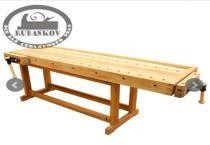 2000*600мм, деревянный, с двумя тисками https://rubankov.ru/id/verstak- derevyannyy-2000600mm-s-lotkom-pt---hv516-bt---hv516- 10660.htmlшт.102Стул посетителя офисный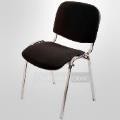 На усмотрение организатора площадкиили размеры: 55х80шт.103Настольная лампа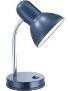 На усмотрение организатора площадкишт.104Набор стамесок длярезьбы подереву "Петроград"25шт.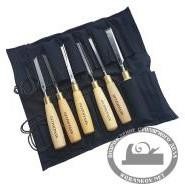 https://rubankov.ru/id/nabory- stamesok-petrograd- 18599.htmlнабо р105Струбцина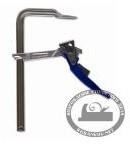 Струбцина Piher Pal R 30*14см, 5000N М00014027https://rubankov.ru/id/strubcina-piher-pal-r-11970.htmlшт.206КиянкаПЕТРОГРАДЪ, латунная, модель 'Journeyman's mallet', 500 г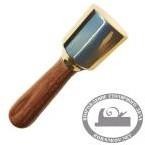 https://rubankov.ru/id/kiyanka- petrograd-latunnaya-model- journeymans-mallet-500-g- 19405.htmlшт.107Штангенциркуль электронный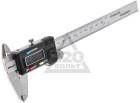 https://www.220- volt.ru/catalog-28537/шт.108Заточной станок Tormek T-8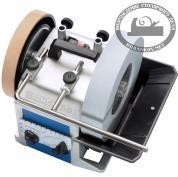 Один на площадку https://rubankov.ru/id/zatochnoy- stanok-tormek-t-8- 11070.htmlшт.109Средства уборки: совок; щетка- сметка; мусорное ведро; мешкидля мусора;Средства уборки: совок; щетка- сметка; мусорное ведро; мешкидля мусора;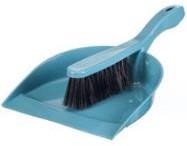 На усмотрение организатора площадкишт.11ПЕРЕЧЕНЬ РАС ХОДНЫХ МАТЕРИАЛОВ НА 1 УЧАСТНИКАПЕРЕЧЕНЬ РАС ХОДНЫХ МАТЕРИАЛОВ НА 1 УЧАСТНИКАПЕРЕЧЕНЬ РАС ХОДНЫХ МАТЕРИАЛОВ НА 1 УЧАСТНИКАПЕРЕЧЕНЬ РАС ХОДНЫХ МАТЕРИАЛОВ НА 1 УЧАСТНИКАПЕРЕЧЕНЬ РАС ХОДНЫХ МАТЕРИАЛОВ НА 1 УЧАСТНИКАПЕРЕЧЕНЬ РАС ХОДНЫХ МАТЕРИАЛОВ НА 1 УЧАСТНИКАПЕРЕЧЕНЬ РАС ХОДНЫХ МАТЕРИАЛОВ НА 1 УЧАСТНИКАПЕРЕЧЕНЬ РАС ХОДНЫХ МАТЕРИАЛОВ НА 1 УЧАСТНИКАНаименованФотоФотоТехническиеЕд. измеЕд. измеНеобхиеоборудования илиоборудования илихарактеристикиренияренияодиинструмента, илиинструмента, илиоборудования,моемебелимебелиинструментов и ссылка накол-мебелимебелисайт производителя,вопоставщика01Карандаш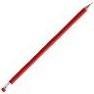 На усмотрение организаторашт.шт.102Циркуль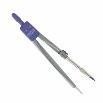 На усмотрение организаторашт.шт.103Линейка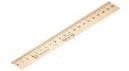 Деревянная, 20 см.шт.шт.104Ластик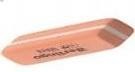 На усмотрение организаторашт.шт.105Бруски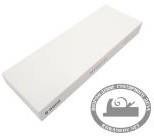 Заточной абразившт.шт.1абразивныеПЕТРОГРАДЪ,ПЕТРОГРАД200*70*20мм, 6000гритЪ, водные,https://rubankov.ru/id/bruski-200*70*20ммabrazivnye-petrograd-vodnye-2007020mm-11436.html06Бруски	для полирования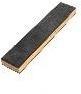 https://rubankov.ru/id/bruski- petrograd-dlya-polirovaniya- odnostoronnie-18251.htmlшт.шт.107Полировальн ая пастаПЕТРОГРАД Ъ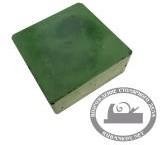 2000грит, зелёная, 180г https://rubankov.ru/id/pasty- polirovalnye-6172.htmlшт.шт.108Деревянная заготовка длярезьбы (Липа)200*200*25шт.шт.109Фанерная основа	для креплениядеревянной заготовки	к верстаку300*400, 10ммшт.шт.110Эскиздекоративног о панношт.шт.111Макетдекоративног о панношт.шт.112Копировальн ая бумага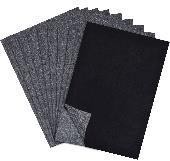 шт.1РАСХОДНЫЕ МАТЕРИАЛЫ, ОБОРУДОВАНИЕ И ИНСТРУМЕНТЫ, КОТОРЫЕУЧАСТНИКИ ДОЛЖНЫ ИМЕТЬ ПРИ СЕБЕРАСХОДНЫЕ МАТЕРИАЛЫ, ОБОРУДОВАНИЕ И ИНСТРУМЕНТЫ, КОТОРЫЕУЧАСТНИКИ ДОЛЖНЫ ИМЕТЬ ПРИ СЕБЕРАСХОДНЫЕ МАТЕРИАЛЫ, ОБОРУДОВАНИЕ И ИНСТРУМЕНТЫ, КОТОРЫЕУЧАСТНИКИ ДОЛЖНЫ ИМЕТЬ ПРИ СЕБЕРАСХОДНЫЕ МАТЕРИАЛЫ, ОБОРУДОВАНИЕ И ИНСТРУМЕНТЫ, КОТОРЫЕУЧАСТНИКИ ДОЛЖНЫ ИМЕТЬ ПРИ СЕБЕРАСХОДНЫЕ МАТЕРИАЛЫ, ОБОРУДОВАНИЕ И ИНСТРУМЕНТЫ, КОТОРЫЕУЧАСТНИКИ ДОЛЖНЫ ИМЕТЬ ПРИ СЕБЕРАСХОДНЫЕ МАТЕРИАЛЫ, ОБОРУДОВАНИЕ И ИНСТРУМЕНТЫ, КОТОРЫЕУЧАСТНИКИ ДОЛЖНЫ ИМЕТЬ ПРИ СЕБЕНе требуютсяНе требуютсяРАСХОДНЫЕ МАТЕРИАЛЫ И ОБОРУДОВАНИЕ, ЗАПРЕЩЕННЫЕ НА ПЛОЩАДКЕРАСХОДНЫЕ МАТЕРИАЛЫ И ОБОРУДОВАНИЕ, ЗАПРЕЩЕННЫЕ НА ПЛОЩАДКЕРАСХОДНЫЕ МАТЕРИАЛЫ И ОБОРУДОВАНИЕ, ЗАПРЕЩЕННЫЕ НА ПЛОЩАДКЕРАСХОДНЫЕ МАТЕРИАЛЫ И ОБОРУДОВАНИЕ, ЗАПРЕЩЕННЫЕ НА ПЛОЩАДКЕРАСХОДНЫЕ МАТЕРИАЛЫ И ОБОРУДОВАНИЕ, ЗАПРЕЩЕННЫЕ НА ПЛОЩАДКЕРАСХОДНЫЕ МАТЕРИАЛЫ И ОБОРУДОВАНИЕ, ЗАПРЕЩЕННЫЕ НА ПЛОЩАДКЕОпасные режущие и колющие инструменты и электроинструментыОпасные режущие и колющие инструменты и электроинструментыДОПОЛНИТЕЛЬНОЕ ОБОРУДОВАНИЕ, ИНСТРУМЕНТЫ КОТОРОЕ МОЖЕТ ПРИВЕСТИ С СОБОЙ УЧАСТНИКДОПОЛНИТЕЛЬНОЕ ОБОРУДОВАНИЕ, ИНСТРУМЕНТЫ КОТОРОЕ МОЖЕТ ПРИВЕСТИ С СОБОЙ УЧАСТНИКДОПОЛНИТЕЛЬНОЕ ОБОРУДОВАНИЕ, ИНСТРУМЕНТЫ КОТОРОЕ МОЖЕТ ПРИВЕСТИ С СОБОЙ УЧАСТНИКДОПОЛНИТЕЛЬНОЕ ОБОРУДОВАНИЕ, ИНСТРУМЕНТЫ КОТОРОЕ МОЖЕТ ПРИВЕСТИ С СОБОЙ УЧАСТНИКДОПОЛНИТЕЛЬНОЕ ОБОРУДОВАНИЕ, ИНСТРУМЕНТЫ КОТОРОЕ МОЖЕТ ПРИВЕСТИ С СОБОЙ УЧАСТНИКДОПОЛНИТЕЛЬНОЕ ОБОРУДОВАНИЕ, ИНСТРУМЕНТЫ КОТОРОЕ МОЖЕТ ПРИВЕСТИ С СОБОЙ УЧАСТНИКСвои чертёжные инструменты и резчицкиеприспособления и инструменты,Свои чертёжные инструменты и резчицкиеприспособления и инструменты,ОБОРУДОВАНИЕ НА 1-ГО СУДЬЮОБОРУДОВАНИЕ НА 1-ГО СУДЬЮОБОРУДОВАНИЕ НА 1-ГО СУДЬЮОБОРУДОВАНИЕ НА 1-ГО СУДЬЮОБОРУДОВАНИЕ НА 1-ГО СУДЬЮОБОРУДОВАНИЕ НА 1-ГО СУДЬЮ01Ноутбук	с мышкой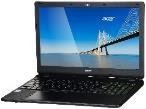 На усмотрение организатора площадкишт.1/502Принтер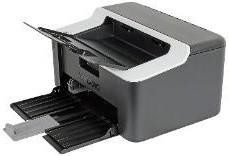 На усмотрение организатора площадкишт.1/503Стол переговорны й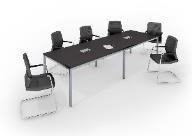 На усмотрение организатора площадкишт.1/504Стулья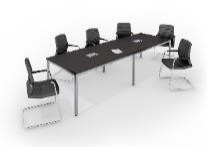 На усмотрение организатора площадкишт.105Вешалка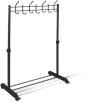 На усмотрение организатора площадкишт.1/5РАСХОДНЫЕ МАТЕРИАЛЫ НА 1 СУДЬЮРАСХОДНЫЕ МАТЕРИАЛЫ НА 1 СУДЬЮРАСХОДНЫЕ МАТЕРИАЛЫ НА 1 СУДЬЮРАСХОДНЫЕ МАТЕРИАЛЫ НА 1 СУДЬЮРАСХОДНЫЕ МАТЕРИАЛЫ НА 1 СУДЬЮРАСХОДНЫЕ МАТЕРИАЛЫ НА 1 СУДЬЮНаименован иеФото оборудования или инструмента, или мебелиТехнические характеристики оборудования, инструментов и ссылка на сайт производителя, поставщикаЕд. изме ренияНеобх оди мое кол- во01Карандаш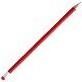 На усмотрение организаторашт.102Линейка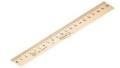 Деревянная, 20 см.шт.103Ручка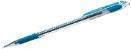 На усмотрение организаторашт.104Бумага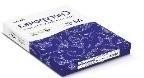 На усмотрение организаторашт.1/505Ластик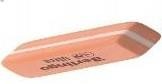 На усмотрение организаторашт.106Кнопки канцелярски еНа усмотрение организаторауп.1ОБЩАЯ ИНФРАСТРУКТУРА КОНКУРСНОЙ ПЛОЩАДКИОБЩАЯ ИНФРАСТРУКТУРА КОНКУРСНОЙ ПЛОЩАДКИОБЩАЯ ИНФРАСТРУКТУРА КОНКУРСНОЙ ПЛОЩАДКИОБЩАЯ ИНФРАСТРУКТУРА КОНКУРСНОЙ ПЛОЩАДКИОБЩАЯ ИНФРАСТРУКТУРА КОНКУРСНОЙ ПЛОЩАДКИОБЩАЯ ИНФРАСТРУКТУРА КОНКУРСНОЙ ПЛОЩАДКИНаименован иеФото необходимого оборудования, средства индивидуальной защитыТехнические характеристики оборудования, инструментов и ссылка на сайт производителя, поставщикаЕд. изме ренияНеобх оди мое кол-во01Порошковый огнетушител ь ОП-4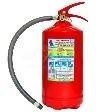 Класс В - 55 В Класс А - 2 Ашт.102Кулер для воды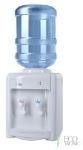 Настольный без охлажденияшт.103Вода питьевая,19 л.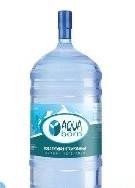 Вода должна полностью соответствует ГОСТ Р 52109- 2003шт.404Стаканы одноразовые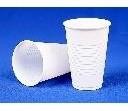 Для холодного и горячего 0,2 л.шт.200шт.05Доска маркерная	с маркерами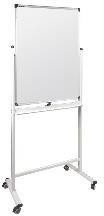 На усмотрение организатора площадкишт.106Часы настенные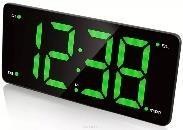 На усмотрение организатора площадкишт.107Сетевой фильтр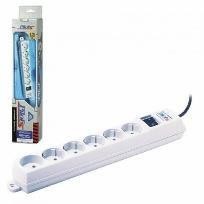 Сетевой фильтр оборудован 5 компьютерными розетками и 1 бытовой розеткой.шт.2КОМНАТА УЧАСТНИКОВКОМНАТА УЧАСТНИКОВКОМНАТА УЧАСТНИКОВКОМНАТА УЧАСТНИКОВКОМНАТА УЧАСТНИКОВКОМНАТА УЧАСТНИКОВ01Стол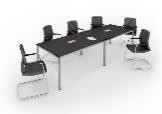 На усмотрение организатора площадкишт.1/502Стулья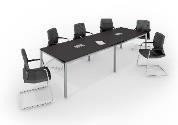 На усмотрение организатора площадкишт.103ВешалкаНа усмотрение организатора площадкишт.1/5Наименование нозологииПлощ адь,м.кв.Ширина	прохода	между рабочими местами, м.Специализированное оборудование, количество.*Рабочее место участникас нарушением слухастандартрасстояние между рядами столов - не менее 0,6 м; между столами в ряду - не менее 0,5 м; между рядами столов и стенами без оконных проемов- не менее 0,7 м; между рядомстолов и стеной с оконными проемами - не менее 0,5 м.Рабочее место должно быть оборудовано звукоусиливающими средствами,телефонами,громкоговорящим оборудованием, преобразующимзвуковые сигналы в световые, речевые сигналы в текстовуюбегущую строку.Рабочее место участникас нарушением зрениястандартрасстояние между рядами столов - не менее 0,6 м; между столами в ряду - не менее 0,5 м; между рядами столов и стенами без оконных проемов- не менее 0,7 м; между рядом столов и стеной с оконными проемами - не менее 0,5 м.Для слабовидящих:видеоувеличитель https://www.smartaids.ru/catalo g/sighting_loss/videouvelichitel	i- ervu/Лист с заданием должен быть выполнен шрифтом Брайля. У каждого инвалида   с   нарушением  зрениядолжен	быть сопровождающий волонтёр.Тотально слепых участников нет.Рабочее место участникас нарушением ОДАплоща дь —не менее 4,5 кв. м.Ширина прохода между рядами	столов	для участниковпередвигающихся в креслах- колясках и на опорах, - не менее 0,9 м; между рядом столов и стеной с оконными проемами - не менее 0,5 м; между рядами столов и стенами без оконных проемов- не менее 1,0 м. Расстояниемежду столами в ряду - не менее 0,85 м.Специальный стол для инвалида на коляскеhttps://ergostol.ru/blog/stol-dlya-invalidov-kolyasochnikovРабочее место участникас соматическими заболеваниямистандартТемпература воздуха должна составлять 18 - 24. °С, относительная влажность воздуха помещений должна составлять 40 - 60%, скорость движения воздуха не более0,1 м/сек.На площадке должно находиться необходимое оборудование для приёма лекарственных средств (условия должны быть прописаны в Индивидуальной	программе реабилитации и абилитации инвалида)Рабочее место участникасментальными нарушениямистандартрасстояние между рядами столов - не менее 0,6 м; между столами в ряду - не менее 0,5 м; между рядами столов и стенами без оконных проемов- не менее 0,7 м; между рядомстолов и стеной с оконными проемами - не менее 0,5 м.На	площадке	должен находиться психолог.